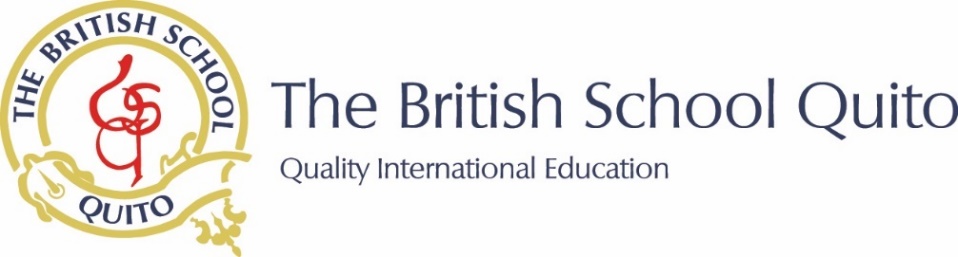                           Fecha:FORMULARIO DE APLICACIÓN 					         Información del Estudiante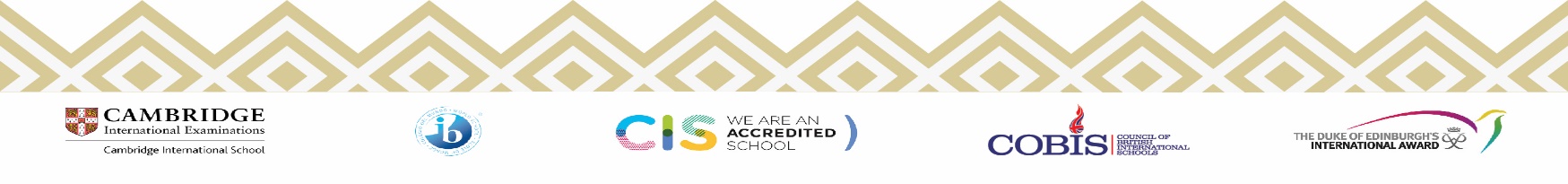 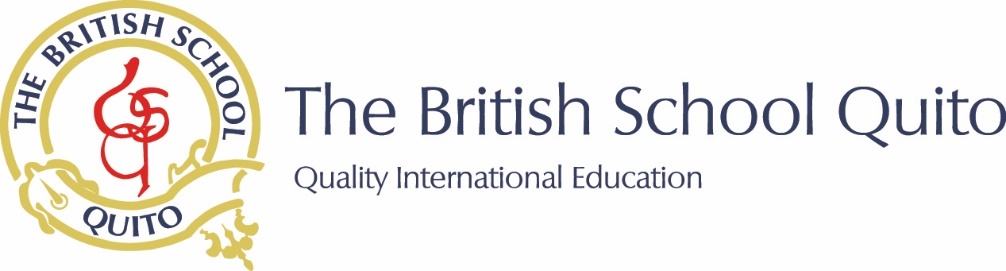                                                                                    Información Padres/Tutores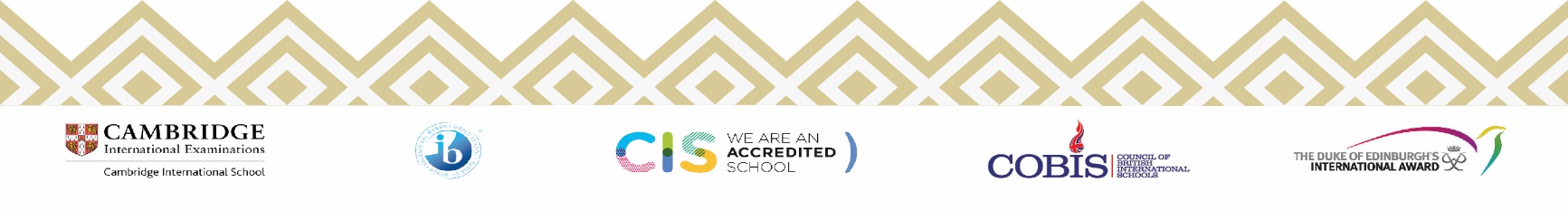 Información EscolarA la recepción del formulario de aplicación completo The British School Quito podrá contactar al colegio actual del aplicante y sus colegios previos para obtener mayor información.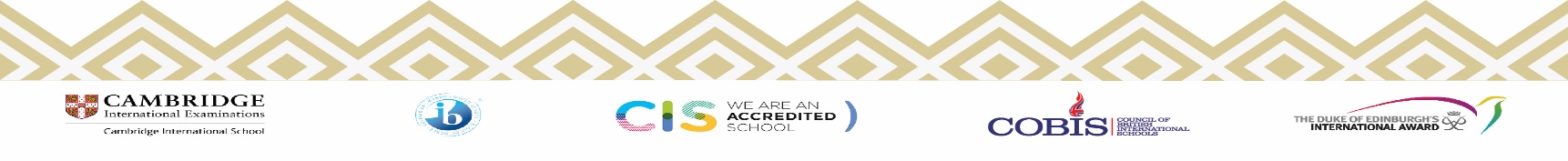 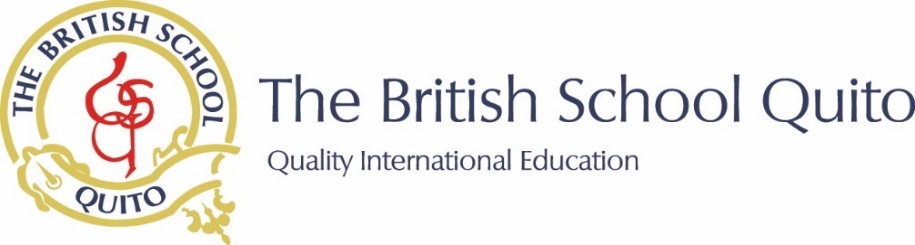 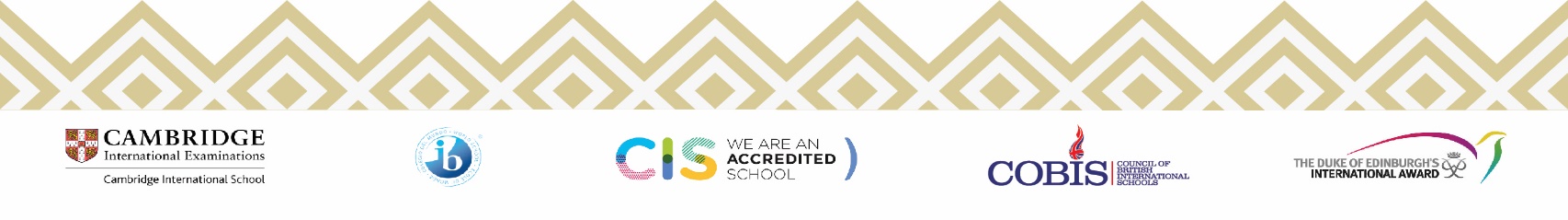          Términos y Condiciones-   La inscripción de un estudiante prospecto que incluye la colocación del estudiante en un año en particular está sujeto a las políticas de entrada y admisión de The British School y todas las demás políticas y procedimientos (incluidos los relativos a la disciplina y el plan de estudios). -   La oferta de inscripción o la inscripción en si misma puede ser retirada, suspendida o ser objeto de nuevos términos y condiciones que el colegio podrá determinar cuándo se haya producido algún incumplimiento de las políticas, procedimientos, términos y condiciones del Colegio. En los casos en que cualquier declaración sobre el estudiante sea falsa o inadecuada. Si el colegio determina en cualquier momento que no se puede satisfacer las necesidades del niño razonablemente, esto puede incluir, sin limitación, las situaciones en las que el Colegio no pudo entrevistar al estudiante prospecto antes de ofrecer un cupo. -   Si un padre / tutor desea retirar a su hijo del colegio, el padre / tutor deberá  hacerlo con 30 días de aviso. Si una notificación escrita de retiro se entrega durante los períodos de vacaciones, esta se considerará recibida el primer día de clases posterior a las vacaciones.- El colegio puede dar por terminado este acuerdo y la inscripción de un estudiante prospecto puede ser retirada o suspendida o ser sujeto a nuevos términos y condiciones con una notificación escrita con 30 días de aviso o menos donde el colegio tiene una buena razón para forzar la exclusión permanente. El colegio no deberá tomar esta acción sin una buena causa y en lo posible se llevará una consulta completa del padre / tutor del estudiante. Las exclusiones se llevarán a cabo de acuerdo con la política del colegio y siguiendo las regulaciones del Ministerio de Educación. Los padres / tutores tienen el derecho de apelar tal decisión.- Si uno de los padres / tutores, consciente o aprueba la acción en, se considerará que ambos padres / tutores han dado su consentimiento o aprobación.- Cuando surja la necesidad, el colegio puede autorizar todas las intervenciones necesarias, que pueden incluir acciones tales como transferir un estudiante a un hospital. Todos los gastos incurridos por este servicio son de responsabilidad del padre / tutor. El colegio se compromete a ponerse en contacto con uno o ambos padres / tutores en las circunstancias anteriores, pero donde no se pueda contactar a ninguno de los dos y si el colegio considera que las circunstancias son de emergencia, el colegio  queda autorizado para tomar las medidas necesarias en el mejor interés del estudiante y el colegio.                                                              Acuerdo de transparenciaTenga en cuenta que es importante declarar por escrito todos los temas médicos, conductuales, emocionales y de otro tipo que puedan afectar a la vida de su hijo en el colegio. En el caso de un niño con necesidades educativas especiales, el colegio tendrá el derecho de evaluar en todo momento si se puede prestar o seguir prestando atención educativa adecuada a sus requerimientos. Si a su hijo ya le han solicitado dejar otro colegio, se debe proporcionar esta información. El hecho de no divulgación completa y franca por escrito en cualquier momento durante el proceso de solicitud de cupo, dará derecho al colegio a retirar o suspender la oferta de inscripción o hacer la oferta o la inscripción en sí objeto de nuevos términos y condiciones con efecto inmediato. Estos términos y condiciones están sujetos a modificación por el colegio y entrarán en vigor dentro de 30 días posteriores a la fecha que se da el aviso escrito a un padre / tutor ya sea por copia impresa, correo electrónico, página web de notificación o de otra manera.Declaración del Padre / TutorConfirmo que la información dada en este formulario es correcta.Confirmo que he leído la política del proceso de admisión y estoy totalmente de acuerdo en seguir los pasos requeridos por el colegio The British School Quito. Estoy de acuerdo en cumplir las normas, reglamentos, términos y condiciones del colegio The British School Quito.Nombre: ____________________________________________Firma: ____________________________________________Fecha: ____________________________________________Por favor, escanear su firma en el espacio proporcionado. Si no puede hacerlo, deberá firmar a su llegada.Aplica a:  Aplica a:  Aplica a:  Aplica a:  Aplica a:  Aplica a:  Aplica a:   Nursery                                                                                                               Reception        Y1                     Y2                        Y3                     Y4                    Y5                            Y6Y7                     Y8                        Y9                  Y10                    Y11                           Y12 Nursery                                                                                                               Reception        Y1                     Y2                        Y3                     Y4                    Y5                            Y6Y7                     Y8                        Y9                  Y10                    Y11                           Y12 Nursery                                                                                                               Reception        Y1                     Y2                        Y3                     Y4                    Y5                            Y6Y7                     Y8                        Y9                  Y10                    Y11                           Y12 Nursery                                                                                                               Reception        Y1                     Y2                        Y3                     Y4                    Y5                            Y6Y7                     Y8                        Y9                  Y10                    Y11                           Y12 Nursery                                                                                                               Reception        Y1                     Y2                        Y3                     Y4                    Y5                            Y6Y7                     Y8                        Y9                  Y10                    Y11                           Y12 Nursery                                                                                                               Reception        Y1                     Y2                        Y3                     Y4                    Y5                            Y6Y7                     Y8                        Y9                  Y10                    Y11                           Y12 Nursery                                                                                                               Reception        Y1                     Y2                        Y3                     Y4                    Y5                            Y6Y7                     Y8                        Y9                  Y10                    Y11                           Y12Aplicacion N° : Aplicacion N° : Aplicacion N° : Año Académico 20___________20________________Año Académico 20___________20________________Año Académico 20___________20________________Año Académico 20___________20________________Apellidos completos:Apellidos completos:Nombres completos:Nombres completos:Género:Género:Masculino:                                          Femenino:Masculino:                                          Femenino:Masculino:                                          Femenino:Masculino:                                          Femenino:Masculino:                                          Femenino:N° Pasaporte /C.I. :N° Pasaporte /C.I. :Fecha de nacimiento:Fecha de nacimiento:Lugar de nacimiento:Lugar de nacimiento:Lugar de nacimiento:País:País:     DD  /  MM  /  AA     DD  /  MM  /  AANacionalidad(1):Nacionalidad(1):Nacionalidad(1):Nacionalidad(1):Nacionalidad (2):Nacionalidad (2):Nacionalidad (2):Dirección del domicilio:Dirección del domicilio:Dirección del domicilio:Dirección del domicilio:Dirección del domicilio:Dirección del domicilio:Dirección del domicilio:CalleCalleCiudadCiudadTeléfonoTeléfonoHermanosHermanosHermanosHermanosHermanosHermanosHermanosNombreEdadEdadGrado Grado Grado Colegio ActualNombre del Padre:Nacionalidad:Fecha nacimiento (DD/MM/AA)C.I. / Pasaporte N°Primer IdiomaSegundo IdiomaNombre de la Madre:Nacionalidad:Fecha nacimiento (DD/MM/AA)C.I. / Pasaporte N°Primer IdiomaSegundo IdiomaEstado Civil:Padre:Madre:Ocupación/Profesión:Compañia:Telefono y/o celular:Correo electrónico:Alguna otra información familiar que usted desee compartir?Nombre del colegio actualPaísTeléfono del colegioAños de Asistencia al Colegio ActualCurriculum (Británico, Americano, IB, etc.)Año escolar/grado al momento de la aplicaciónIdioma de educaciónColegios recientes al que asistió el aplicanteColegios recientes al que asistió el aplicanteColegios recientes al que asistió el aplicanteColegios recientes al que asistió el aplicanteNombre del colegioUbicaciónFechas de asistenciaGradosEl estudiante ha repetido alguna vez el año?El estudiante ha repetido alguna vez el año?SiNoEl estudiante ha sido expulsado por problemas de conducta?El estudiante ha sido expulsado por problemas de conducta?SiNo Cuáles son las fortalezas y debilidades académicas del estudiante?Hay alguna información que se deba alertar a el British School Quito , en orden de proveer el mejor  programa educativo para su hijo?Que idiomas el estudiante entiende, habla, lee y escribe con fluidez razonable?Que idiomas el estudiante entiende, habla, lee y escribe con fluidez razonable?Que idiomas el estudiante entiende, habla, lee y escribe con fluidez razonable?Que idiomas el estudiante entiende, habla, lee y escribe con fluidez razonable?Que idiomas el estudiante entiende, habla, lee y escribe con fluidez razonable?Que idiomas el estudiante entiende, habla, lee y escribe con fluidez razonable?Nombre del IdiomaComprendeHablaLeeEscribePrimer IdiomaSegundo IdiomaTercer IdiomaQue idioma se habla en casa?Que idioma se habla en casa?Que idioma se habla en casa?Que idioma se habla en casa?Que idioma se habla en casa?Que idioma se habla en casa?Para los aplicantes de Nursery y ReceptionSu niño ya dejó el pañal y usa el baño?                                Si                             NoPara los aplicantes de Nursery y ReceptionSu niño ya dejó el pañal y usa el baño?                                Si                             NoPara los aplicantes de Nursery y ReceptionSu niño ya dejó el pañal y usa el baño?                                Si                             NoPara los aplicantes de Nursery y ReceptionSu niño ya dejó el pañal y usa el baño?                                Si                             NoPara los aplicantes de Nursery y ReceptionSu niño ya dejó el pañal y usa el baño?                                Si                             NoPara los aplicantes de Nursery y ReceptionSu niño ya dejó el pañal y usa el baño?                                Si                             NoComo viene su niño hacia y desde el colegio?Como viene su niño hacia y desde el colegio?Como viene su niño hacia y desde el colegio?Como viene su niño hacia y desde el colegio?Como viene su niño hacia y desde el colegio?Como viene su niño hacia y desde el colegio?Está interesado en usar el servicio de bus?Está interesado en usar el servicio de bus?Está interesado en usar el servicio de bus?SiSiNo3 RECOMENDACIONES  DE LA COMUNIDAD BSQ 3 RECOMENDACIONES  DE LA COMUNIDAD BSQ 3 RECOMENDACIONES  DE LA COMUNIDAD BSQ 3 RECOMENDACIONES  DE LA COMUNIDAD BSQ 3 RECOMENDACIONES  DE LA COMUNIDAD BSQ 3 RECOMENDACIONES  DE LA COMUNIDAD BSQ NombreEmailEmailTeléfonoTeléfonoPadre/ Profesor/Miembro de la Comunidad	Padre/ Profesor/Miembro de la ComunidadPadre/ Profesor/Miembro de la Comunidad